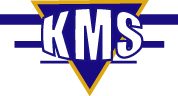 FSAThe Florida Standards Assessment measures a student’s achievement of the Florida Standards which specify the challenging content Florida students are expected to know and be able to do.For more information, visit www.fsassessments.orgReadingKey Ideas and DetailsCraft and StructureIntegration of Knowledge and IdeasLanguage and EditingWritingText-Based WritingMathGrade 3Operations, Algebraic Thinking & Numbers in Base TenNumbers and Operations – Fractions Measurement, Data and Geometry Grade 4Operations and Algebraic ThinkingNumbers & Operations in Base TenNumbers & Operations – FractionsMeasurement, Data and GeometryGrade 5Operations, Algebraic Thinking & FractionsNumbers & Operations in Base TenMeasurement, Data and GeometryScienceNature of ScienceEarth and Space SciencePhysical ScienceLife ScienceFSA Daily Administration ScheduleMonday, April 5	Grade 4, 5	             Writing Test 	                120 minutesMonday, April 5	Grade 3	            Reading – Session 1        80 minutesTuesday, April 6	Grade 3                 Reading – Session 2       80 minutesMonday, May 3	Grades  4, 5          Reading – Session 1        80 minutesTuesday, May 4Grades 4, 5            Reading – Session 2         80 minutesWednesday, May 5Grade 3, 4, 5	   Math – Session 1             80 minutesThursday, May 6Grade 3, 4, 5 	   Math – Session 2            80 minutesMonday, May 10Grade 5	             Science– Session 1         80 minutesTuesday, May 11Grade 5 	             Science– Session 2        80 minutes